        ЈУ ЕЛЕКТРОТЕХНИЧКА ШКОЛА                                                            ''НИКОЛА ТЕСЛА''
                           БАЊА ЛУКА

  
 План и програм рада савјета ученика
               за школску 2015/2016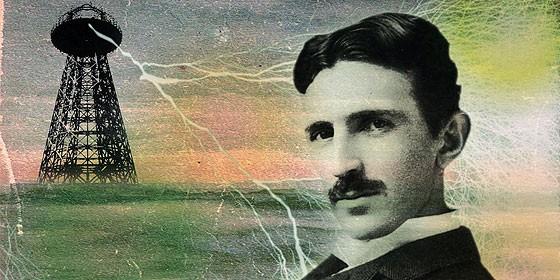 СептембарКонституисање руководства СУУсвајање годишњег плана рада СУПланирање радионица и посјета у новој школској годиниOснивање одбора у оквиру Савјета ученикаОктобарАкција ''волонтирај-кредитирај''Посјета Народној Скупштини Републике СрпскеПредавање за прве разреде на тему “Сигурност на интернету“Слободне активностиНовембарОбиљежавање дана средњошколаца (замјена улога ученик-професор)Хуманитарна акција ''(један слатиш-једно дијете)''Посјета Дјечијем дому Рада ВрањешевићУчешће на конференцији МРЕСУРС-аДецембарРеализација хуманитарне акције (један слаткиш-једно дијете) и сумирање утисака.Подношење полугодишњег извјештаја о раду СУДружење чланова СУ
ФебруарРадионица ''не шарај клупе''Слободне активостиМартИзлет за чланове Савјета ученикаИзрада промо видеа о ЕТШ,као и о раду Савјета ученикаДискутовање о екскурзијиПлан и припрема за матурску прославуАприлХуманитарна акцијаОрганизовање излетаИзбор чланова СУ за избор ученика генерацијеМајМатураЕкскурзија и сумирање утисакаУсвајање приједлога за избор ученика генерације у школској 2014/2015 годиниФормирање прелазног руководства                                                                               Предсједник савјета ученика:
                                                                                         Милисавић СрђанСастанци савјета ученика ће се одржавати у складу са статутом 
савјета ученика, док ће тимови за реализацију појединих активности
 бити формирани при планирању реализације датих активности.НАПОМЕНА:Предсједник савјета ученика може измјенити план и програм рада савјета ученика у случају потребе.